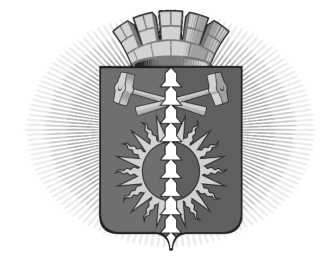 АДМИНИСТРАЦИЯ  ГОРОДСКОГО ОКРУГА ВЕРХНИЙ ТАГИЛПОСТАНОВЛЕНИЕМУНИЦИПАЛЬНАЯ ПРОГРАММА«УКРЕПЛЕНИЕ ОБЩЕСТВЕННОГО ЗДОРОВЬЯ» НА 2021-2026 ГОДЫПАСПОРТ МУНИЦИПАЛЬНОЙ ПРОГРАММЫ«УКРЕПЛЕНИЕ ОБЩЕСТВЕННОГО ЗДОРОВЬЯ»НА 2021-2026 ГОДЫХарактеристика проблемы, на РЕШЕНИЕ КОТОРОЙ НАПРАВЛЕНА ПРОГРАММА«УКРЕПЛЕНИЕ ОБЩЕСТВЕННОГО ЗДОРОВЬЯ» НА 2021-2026 ГОДЫГород Верхний Тагил, являющийся центром городского округа Верхний Тагил, относится к малым городам Свердловской области и расположен на восточном склоне Среднего Урала, вблизи железнодорожной магистрали Екатеринбург-Нижний Тагил, в долине реки Тагил, протекающей между двумя цепями Уральских гор, в 104 км. к северу от Екатеринбурга и на расстоянии 18 км юго-западнее города Кировграда. На территории городского округа Верхний Тагил расположены п. Половинный, р. п. Белоречка. От города Верхний Тагил населенные пункты расположены на расстоянии: п. Половинный – 8 км, р. п. Белоречка – 5 км. Общая площадь городского округа – 31 057,3 га. Состав земель по категориям (в га): земли сельскохозяйственного назначения – 4 179,45 га; земли поселений – 4 063,47 га; земли промышленности – 727,57 га; земли особо охраняемых территории и объектов – 1 270 га; земли лесного фонда – 20 514,22 га; земли запаса – 302,6 га. Леса преимущественно темнохвойные (60-85%), в восточной части территории хвойно-лиственные с преобладанием сосны, встречаются пихтовые леса и участки кедровых. Реки: Тагил, Половинка, Белая, Бобровка, Сибирка, Вогулка. Река Тагил в районе города зарегулирована Верхнетагильским и Вогульским водохранилищами, предназначенными для целей водоснабжения Верхнетагильской ГРЭС. На территории городского округа имеются месторождения мрамора, глины, щебня.Городской округ Верхний Тагил является одним из малочисленных муниципальных образований Свердловской области. Общая численность населения на 01.01.2020 по данным Федеральной службы государственной статистики составляла 12 014 человека. Из них численность экономически активного населения – 6 256 человек.Городской округ Верхний Тагил входит в состав Свердловской области, Горнозаводской управленческий округ, находится во втором поясе зоны влияния города Екатеринбурга как центра мощного индустриального региона. Основные процессы, происходящие в Екатеринбурге как экономическом ядре, накладывают отпечаток на экономические процессы в близко расположенных городах, к которым можно отнести, находящийся в полуторачасовой транспортной доступности, городской округ Верхний Тагил.Городской округ граничит с Новоуральским и Кировградским городскими округами. Автомобильные дороги связывают город Верхний Тагил с городами Екатеринбург, Новоуральск, Кировград, Невьянск, Расстояние от городского округа Верхний Тагил до вышеперечисленных городов по автомобильным дорогам составляет 111 км, 7 км, 18 км и 30 км соответственно. Производственные территории градообразующего предприятия связаны подъездной железнодорожной ветвью с центральной железнодорожной магистралью «Екатеринбург – Серов».Градообразующее предприятие – филиал «Верхнетагильская ГРЭС» АО «Интер РАО – Электрогенерация». Кроме того, в городском округе расположены предприятие агропромышленного комплекса -  ООО «Агрофирма «Северная» (ранее известная под брендом птицефабрика «Кировградская»), небольшие предприятия: строительного комплекса, по ремонту электрооборудования, ремонту автотранспорта, муниципальные унитарные предприятия жилищно-коммунального хозяйства, по утилизации бытовых отходов, в сфере бытовых, ритуальных услуг. Значительное количество граждан, постоянно проживающих в городском округе, работает в городах Кировград, Новоуральск, Екатеринбург.Уровень жизни населения, рынок труда и занятостьПо данным статистической отчетности средняя заработная плата по городскому округу Верхний Тагил за 9 месяцев 2020 года в сравнении с аналогичным периодом 2019 года увеличилась на 7,4% и составила 34 391,00 рубля (9 месяцев 2019 года – 32 015,8 руб.). За 9 месяцев 2020 года произошел рост численности безработных, стоящих на учете в службе занятости на 348 человек (9 месяцев 2020 года – 517 человек, 9 месяцев 2019 года – 169 человека), уровень регистрируемой безработицы от численности экономически активного населения вырос на 5,68 пункта и составил 8,48%.Динамика численности населения муниципального образования Динамика основных медико-демографических показателейУвеличение общей смертности за счёт возрастной группы 70-79 лет на 80%, 80-89 лет 68%. Отмечается снижение смертности в трудоспособном возрасте от ССЗ на 37,8%. Регистрируется увеличение смертности от внешних причин.  Смертность от травм: травма сонной артерии (ножевое ранение), возраст – 39 лет; перелом основания черепа (контакт с тупым предметом) – 64 года; инородное тело в дыхательных путях – 19 лет; травма сердца с кровоизлияниями в сердечную сумку (ножевое ранение) – 45 лет; травматическое внутричерепное кровоизлияние (падение с высоты) – 79 лет; жировая эмболия травматическая (перелом шейки бедра при падении) – 85 лет.ДТП: множественные переломы костей черепа, лица (столкновение с грузовым автомобилем) – 25 лет.          Отравления: токсическое действие окиси углерода (отравление газом) – 47 лет; токсическое действие угарного газа (дома) – 82 года; токсическое действие окиси углерода (самоубийство – отравление автомобильными выхлопными газами) – 62 года.Показатели работы амбулаторно-поликлинической службы Сохранение и укрепление здоровья граждан, профилактика заболеваний, формирование здорового образа жизни (далее ЗОЖ) – основа социальной политики государства. Преодоление вредных привычек – это только одна составляющая борьбы за здоровье общества. Вторая составляющая – это утверждение здорового образа жизни в качестве нормы: продвижение его принципов и реальных практик, а также создание всех необходимых условий для массового распространения здорового образа жизни. Работа по укреплению здоровья населения требует скоординированных действий органов государственной власти, органов местного самоуправления, общественных организаций и самих граждан в решении вопросов формирования здорового образа жизни и профилактики заболеваний для обеспечения физического и духовно- нравственного здоровья населения республики.Муниципальная программа «Укрепление общественного здоровья населения городского округа Верхний Тагил» создана на основе паспорта регионального сегмента федерального проекта «Формирование системы мотивации граждан к здоровому образу жизни, включая здоровое питание и отказ от вредных привычек» Национального проекта «Демография».Основной задачей муниципальной программы является формирование среды, способствующей ведению гражданами ЗОЖ.Информационная поддержка будет осуществляться в рамках ежегодной информационно-коммуникационной кампании с охватом аудитории граждан старше 12 лет через средства массовой информации.Реализация муниципальной программы общественного здоровья вместе с внедрением корпоративных программ позволит максимально охватить целевую аудиторию трудоспособной части населения, повысив осведомленность граждан о принципах здорового образа жизни.Увеличение доли лиц, приверженных ЗОЖ, приведет к снижению заболеваемости и смертности от основных хронических и неинфекционных заболеваний (далее-ХНИЗ) (сердечно-сосудистых, онкологических) и внешних причин (например, связанных с потреблением алкоголя) в трудоспособном возрасте. Успешная реализация программы обеспечит достижение показателей Национального проекта «Демография».Реализация программы носит межведомственный, системный характер и требует скоординированных действий органов местного самоуправления, общественных организаций и самих граждан в решении вопросов формирования здорового образа жизни и профилактики заболеваний для обеспечения физического и духовно-нравственного здоровья.Мероприятия, запланированные в рамках данной муниципальной программы должны оказать непосредственное влияние на такие показатели Национального проекта «Демография», как:- увеличение суммарного коэффициента рождаемости (благодаря мероприятиям по профилактике репродуктивного здоровья);- доля граждан, систематически занимающихся физической культурой и спортом (благодаря корпоративным программам).ЦЕЛИ, ЗАДАЧИ И ЦЕЛЕВЫЕ ПОКАЗАТЕЛИРЕАЛИЗАЦИИ программыЦель программы: создание наиболее эффективных условий для населения городского округа Верхний Тагил, влияющих на сохранение здоровья и продолжительность жизниДля решения поставленной цели необходимо решить следующие задачи:- формировать у населения мотивацию к ведению здорового образа жизни;- повышать уровень информированности населения городского округа Верхний Тагил;- усилить работу по профилактике заболеваний путём проведения регулярного медицинского контроля.Достижение целей, показателей и решение задач программы осуществляются путем реализации основных мероприятий программы. Перечень основных мероприятий:Основное мероприятие 1 «Создание единой городской среды, поддерживающей здоровье на протяжении всей жизни. Проведение мероприятий по снижению смертности от внешних причин»:Благоустройство города, парковых зон и мест отдыха.1.2. Очищение загрязненных химикатами территорий города. 1.3. Создание доступной инфраструктуры здравоохранения.1.4. Строительство малобюджетных спортивных площадок при образовательных организациях. 1.5. Содержание дорожного покрытия муниципальных дорог в надлежащем состоянии и т.п.Основное мероприятие 2 «Повышение информированности населения и людей, принимающих решения в вопросах здоровья и ответственности за здоровье на протяжении всей жизни»:2.1. Организация профилактических и спортивных мероприятий, позволяющих увеличение охвата трудоспособного населения профилактическими мероприятиями.2.2. Периодические публикации в СМИ увеличат охват населения, заинтересованного жизнью городского округа. Повышение информированности населения города о способах организации досуга. 2.3. Выпуск раздаточного материала, буклетов, баннеров, использование альтернативных носителей социальной рекламы с целью пропаганды здорового образа жизни. Распространенные среди населения буклеты и брошюры, статьи в СМИ повысят информированность о факторах риска, а также повысят интерес к своему здоровью. Таким образом, работа в рамках программы построена на обоснованном учете потребностей граждан, адресности проводимых мероприятий и финансовых потоков, направлена на поддержку позитивных тенденций в продвижении здорового образа жизни.Основное мероприятие 3 «Профилактика инфекционных и неинфекционных социально-значимых заболеваний, снижение смертности, медицинская помощь населению»:3.1. Данное мероприятие направлено на учащихся и трудоспособное население, подразумевает использование большого спектра мер по пропаганде здорового образа жизни, включая отказ от вредных привычек, профилактику ВИЧ-инфекции. 3.2. Организация массовых мероприятий, использование средств кино, социальной рекламы, информационно-методического потенциала библиотек для продвижения здорового образа жизни.3.3. Конкурсы, стимулирующие творческую проектную активность горожан в сфере пропаганды здорового образа жизни. 3.3. Акции «Всемирный день без табака», «День борьбы с наркоманией», «День борьбы с ВИЧ» и т.д. 3.4. Проведение мероприятий, направленных на борьбу со злоупотреблением алкоголя и его суррогатов, в том числе с самогоноварением.Основное мероприятие 4 «Мониторинг здоровья населения. Оценка эффективности»:4.1. Мероприятия в учреждениях образования по формированию у детей и молодежи приверженности к ведению здорового образа жизни включая здоровое питание и отказ от вредных привычек.4.2. Организация отдыха, оздоровления и занятости детей и подростков в лагерях дневного пребывания, в санаторно-курортных учреждениях и загородных лагерях.4.3. Мероприятия по обеспечению рационального питания детей и подростков в образовательных организациях, соблюдение норм питания, включению в рационы обогащенной витаминами и микроэлементами продукции. 4.4. Разъяснительная работа с руководителями муниципальных организаций о необходимости своевременного прохождения работниками диспансеризации и профилактических медицинских осмотров. Основное мероприятие 5 «Проведение мероприятий, направленных на развитие благотворительности и добровольческой (волонтерской) деятельности по мотивированию граждан к ведению здорового образа жизни».Реализация программы в полном объеме будет способствовать улучшению здоровья, формированию навыков ведения здорового образа жизни у населения городского округа Верхний Тагил за счет повышения уровня санитарно-гигиенического просвещения и повышения уровня информированности населения района по вопросам сохранения и укрепления здоровья:Розничные продажи алкогольной продукции на душу населения (в литрах)2021 год - 7,02022 год - 6,92023 год - 6,82024 год - 6,72025 год - 6,62026 год - 6,5Смертность мужчин в возрасте 16-59 лет (на 100 тыс. населения)2021 год - 738,12022 год - 703,22023 год - 673,22024 год - 635,02025 год – 635,02026 год – 635,0Смертность женщин в возрасте 16-54 лет (на 100 тыс. населения)2021 год - 239,32022 год - 235,72023 год - 230,92024 год - 226,12025 год - 226,12026 год - 226,1Обращаемость в медицинские организации по вопросам здорового образа жизни (тысяч человек)2021 год - 27,02022 год - 29,92023 год - 32,92024 год - 35,92025 год - 36,02026 год - 36,1Таблица 1 к Приложению № 1ЦЕЛИ, ЗАДАЧИ И ЦЕЛЕВЫЕ ПОКАЗАТЕЛИ РЕАЛИЗАЦИИ ПРОГРАММЫ «УКРЕПЛЕНИЕ ОБЩЕСТВЕННОГО ЗДОРОВЬЯ НАСЕЛЕНИЯ ГОРОДСКОГО ОКРУГА ВЕРХНИЙ ТАГИЛ НА 2021-2026 ГОДЫ»Таблица 2 к Приложению № 1ПЛАН МЕРОПРИЯТИЙ ПО ВЫПОЛНЕНИЮ ПРОГРАММЫ «УКРЕПЛЕНИЕ ОБЩЕСТВЕННОГО ЗДОРОВЬЯ НАСЕЛЕНИЯ ГОРОДСКОГО ОКРУГА ВЕРХНИЙ ТАГИЛ НА 2021-2026 ГОДЫ»Проведение мероприятий в рамках муниципальных программ и планов ГАУЗ СО «Городская больница город Верхний Тагил»:- «Развитие системы образования в городском округе Верхний Тагил на 2021-2026 годы»;- «Развитие физической культуры, спорта и молодежной политики в городском округе Верхний Тагил на 2020-2025 годы»;- «Содействие созданию в городском округе Верхний Тагил новых мест в общеобразовательных учреждениях на 2016-2025 годы»;- «Развитие дорожного хозяйства в городском округе Верхний Тагил на 2020-2025 годы»;- «Обеспечение рационального и безопасного природопользования в городском округе Верхний Тагил на 2020-2025 годы»;- «Обеспечение общественной безопасности на территории городского округа Верхний Тагил на 2021-2026 годы»;- «Формирование законопослушного поведения участников дорожного движения в городском округе Верхний Тагил на 2021-2026 годы»;- «Формирование комфортной городской среды городского округа Верхний Тагил на 2018-2022 годы».Таблица 3 к Приложению № 1ПЛАН МЕРОПРИЯТИЙ, НАПРАВЛЕННЫХ НА УКРЕПЛЕНИЕ ОБЩЕСТВЕННОГО ЗДОРОВЬЯ НАСЕЛЕНИЯ ГОРОДСКОГО ОКРУГА ВЕРХНИЙ ТАГИЛ НА 2021-2026 ГОДЫСОГЛАСОВАНИЕпроекта постановления Администрации городского округа Верхний ТагилПостановление разослать:  Зам. по соц. вопросамПЭОМКУ УОМКУ УКСМПот _________________от _________________№ __________________________г. Верхний Тагилг. Верхний Тагилг. Верхний Тагилг. Верхний Тагилг. Верхний ТагилОб утверждении муниципальной программы«Укрепление общественного здоровья» на 2021-2026 годыВ соответствии с Указом Президента Российской Федерации от 07 мая 2018 года № 204 «О национальных целях и стратегических задачах развития Российской Федерации на период до 2024 года», Паспортом  национального проекта «Демография», утвержденным на заседании президиума Совета при Президента Российской Федерации по стратегическому развитию и национальным проектам (протокол от 24.12.2018 № 16), Паспортом регионального проекта «Формирование системы мотивации граждан к здоровому образу жизни, включая здоровое питание и отказ от вредных привычек», утвержденным на заседании Совета при Губернаторе Свердловской области по приоритетным региональным проектам Свердловской области (протокол от 17.12.2018 № 18), в целях мотивации к ведению гражданами здорового образа жизни, руководствуясь Уставом городского округа Верхний Тагил, Администрация городского округа Верхний Тагил ПОСТАНОВЛЕТ:Утвердить муниципальную программу городского округа Верхний Тагил «Укрепление общественного здоровья» на 2021-2026 годы. (прилагается). Контроль исполнения настоящего Постановления возложить на заместителя главы администрации по социальным вопросам Упорову И.Г. Настоящее постановление опубликовать на официальном сайте городского округа Верхний Тагил в сети Интернет (www.go-vtagil.ru).Об утверждении муниципальной программы«Укрепление общественного здоровья» на 2021-2026 годыВ соответствии с Указом Президента Российской Федерации от 07 мая 2018 года № 204 «О национальных целях и стратегических задачах развития Российской Федерации на период до 2024 года», Паспортом  национального проекта «Демография», утвержденным на заседании президиума Совета при Президента Российской Федерации по стратегическому развитию и национальным проектам (протокол от 24.12.2018 № 16), Паспортом регионального проекта «Формирование системы мотивации граждан к здоровому образу жизни, включая здоровое питание и отказ от вредных привычек», утвержденным на заседании Совета при Губернаторе Свердловской области по приоритетным региональным проектам Свердловской области (протокол от 17.12.2018 № 18), в целях мотивации к ведению гражданами здорового образа жизни, руководствуясь Уставом городского округа Верхний Тагил, Администрация городского округа Верхний Тагил ПОСТАНОВЛЕТ:Утвердить муниципальную программу городского округа Верхний Тагил «Укрепление общественного здоровья» на 2021-2026 годы. (прилагается). Контроль исполнения настоящего Постановления возложить на заместителя главы администрации по социальным вопросам Упорову И.Г. Настоящее постановление опубликовать на официальном сайте городского округа Верхний Тагил в сети Интернет (www.go-vtagil.ru).Об утверждении муниципальной программы«Укрепление общественного здоровья» на 2021-2026 годыВ соответствии с Указом Президента Российской Федерации от 07 мая 2018 года № 204 «О национальных целях и стратегических задачах развития Российской Федерации на период до 2024 года», Паспортом  национального проекта «Демография», утвержденным на заседании президиума Совета при Президента Российской Федерации по стратегическому развитию и национальным проектам (протокол от 24.12.2018 № 16), Паспортом регионального проекта «Формирование системы мотивации граждан к здоровому образу жизни, включая здоровое питание и отказ от вредных привычек», утвержденным на заседании Совета при Губернаторе Свердловской области по приоритетным региональным проектам Свердловской области (протокол от 17.12.2018 № 18), в целях мотивации к ведению гражданами здорового образа жизни, руководствуясь Уставом городского округа Верхний Тагил, Администрация городского округа Верхний Тагил ПОСТАНОВЛЕТ:Утвердить муниципальную программу городского округа Верхний Тагил «Укрепление общественного здоровья» на 2021-2026 годы. (прилагается). Контроль исполнения настоящего Постановления возложить на заместителя главы администрации по социальным вопросам Упорову И.Г. Настоящее постановление опубликовать на официальном сайте городского округа Верхний Тагил в сети Интернет (www.go-vtagil.ru).Об утверждении муниципальной программы«Укрепление общественного здоровья» на 2021-2026 годыВ соответствии с Указом Президента Российской Федерации от 07 мая 2018 года № 204 «О национальных целях и стратегических задачах развития Российской Федерации на период до 2024 года», Паспортом  национального проекта «Демография», утвержденным на заседании президиума Совета при Президента Российской Федерации по стратегическому развитию и национальным проектам (протокол от 24.12.2018 № 16), Паспортом регионального проекта «Формирование системы мотивации граждан к здоровому образу жизни, включая здоровое питание и отказ от вредных привычек», утвержденным на заседании Совета при Губернаторе Свердловской области по приоритетным региональным проектам Свердловской области (протокол от 17.12.2018 № 18), в целях мотивации к ведению гражданами здорового образа жизни, руководствуясь Уставом городского округа Верхний Тагил, Администрация городского округа Верхний Тагил ПОСТАНОВЛЕТ:Утвердить муниципальную программу городского округа Верхний Тагил «Укрепление общественного здоровья» на 2021-2026 годы. (прилагается). Контроль исполнения настоящего Постановления возложить на заместителя главы администрации по социальным вопросам Упорову И.Г. Настоящее постановление опубликовать на официальном сайте городского округа Верхний Тагил в сети Интернет (www.go-vtagil.ru).Об утверждении муниципальной программы«Укрепление общественного здоровья» на 2021-2026 годыВ соответствии с Указом Президента Российской Федерации от 07 мая 2018 года № 204 «О национальных целях и стратегических задачах развития Российской Федерации на период до 2024 года», Паспортом  национального проекта «Демография», утвержденным на заседании президиума Совета при Президента Российской Федерации по стратегическому развитию и национальным проектам (протокол от 24.12.2018 № 16), Паспортом регионального проекта «Формирование системы мотивации граждан к здоровому образу жизни, включая здоровое питание и отказ от вредных привычек», утвержденным на заседании Совета при Губернаторе Свердловской области по приоритетным региональным проектам Свердловской области (протокол от 17.12.2018 № 18), в целях мотивации к ведению гражданами здорового образа жизни, руководствуясь Уставом городского округа Верхний Тагил, Администрация городского округа Верхний Тагил ПОСТАНОВЛЕТ:Утвердить муниципальную программу городского округа Верхний Тагил «Укрепление общественного здоровья» на 2021-2026 годы. (прилагается). Контроль исполнения настоящего Постановления возложить на заместителя главы администрации по социальным вопросам Упорову И.Г. Настоящее постановление опубликовать на официальном сайте городского округа Верхний Тагил в сети Интернет (www.go-vtagil.ru).Глава городского округа Верхний Тагил                                          В.Г. КириченкоГлава городского округа Верхний Тагил                                          В.Г. КириченкоГлава городского округа Верхний Тагил                                          В.Г. КириченкоУТВЕРЖДЕНАПостановлением администрации городского округа Верхний Тагил от «_____» _________ 2021 № _________Ответственный исполнитель/соисполнители муниципальной программыАдминистрация городского округа Верхний Тагил/МКУ Управление образования городского округа Верхний ТагилМКУ Управление культуры, спорта и молодежной политики городского округа Верхний ТагилГАУЗ СО «Городская больница город Верхний Тагил»Сроки реализации муниципальной программы2021-2026 годыПеречень подпрограмм муниципальной программыПрограмма не содержит подпрограммЦель и задачимуниципальной программыЦель: увеличение доли граждан, ведущих здоровый образ жизниЗадачи:- формировать у населения мотивацию к ведению здорового образа жизни;- повышать уровень информированности населения городского округа Верхний Тагил;- усилить работу по профилактике заболеваний путём проведения регулярного медицинского контроляПеречень основных целевых показателей муниципальной программы:- количество созданных на территории городского округа Верхний Тагил корпоративных программ укрепления здоровья;- увеличение доли населения, систематически занимающегося физической культурой и спортом;- увеличение доли людей старшего поколения посещающих клубные формирования в учреждениях культуры;- увеличение доли охвата детей школьного возраста, вовлеченных в мероприятия, направленные на популяризацию здорового образа жизни, от общего количества детей школьного возраста в муниципальных общеобразовательных учреждениях городского округа;- увеличение доли детей школьного возраста, принявших участие в сдаче нормативов, испытаний (тестов) комплекса «Готов к труду и обороне;- увеличение доли населения, охваченного диспансеризациейОбъемы финансирования муниципальной программы по годам реализации, рублейВ рамках других муниципальных программ. Показатели финансирования подлежат уточнению с учетом фактического выделения средств из бюджетов всех уровней.Адрес размещения муниципальной программы в сети ИнтернетОфициальный сайт городского округа Верхний Тагил www.go-vtagil.ruПриложение №1к муниципальной программе «Укрепление общественного здоровья населения городского округа Верхний Тагил на 2021-2024 годы»Наименование показателей12 месяцев 2020 года12 месяцев2019 года2020 г. к2019 г., в %Оборот организаций, тыс. руб.Производство и распределение электроэнергии, газа и воды6 594 851(янв-сент)9 013 61299,6Объем сельскохозяйственной продукции, тыс. руб. 1 411 962,081 335 211,42105,7Среднемесячная заработная плата, руб.:Производство и распределение электроэнергии, газа и воды67 501,0(янв-сент)62 078,30108,7Сельское хозяйство14 777,3713 749,43107,5Средняя заработная плата по городскому округу34 391(янв-сент)32 391,90107,4Общий объем инвестиций в основной капитал, тыс. руб.228 064(янв-сент)378 513104,8Оборот розничной торговли и общественного питания, тыс. руб. 1 119 900 (за 2019 год)1 119 900 (за 2019 год)1 119 900 (за 2019 год)Численность безработных, чел.	525(янв-дек)159330Уровень безработицы, % 8,61(янв-декаб)2,6Рост на 6,01 пунктаЧисло родившихся, чел.- на 1000 населения1008,3725,9138,8Число умерших, чел.- на 1000 населения24019,918914,9127Уровень тарифов на жилищно-коммунальные услуги: -  содержание и ремонт жилья для граждан собственников жилья в результате приватизации, руб./1кв.м.общ. пл.12,5612,56100,0- плата за жилье в домах государственного и муниципального фонда, руб./ кв.м общ. пл.9,729,72100- водоснабжение и водоотведение, руб./в мес. с чел.244,56223,71109,3- отопление, руб./1 кв. м общ. пл.80,6277,93103,4- горячее водоснабжение, руб. в мес. с чел.604,8583,18103,7- газ сетевой, руб. в мес. с чел.52,0251,82100,4- газ сжиженный, руб. за баллон в 2 309,502 309,5100- электроэнергия (основной тариф) в квартирах без электроплит, руб. за 100 кВт.ч428408104,9- электроэнергия (основной тариф) в квартирах с электроплитами, руб. за 100 кВт.ч300286104,9Контингенты населения2016201620172017201820182019201920202020Контингенты населенияв тыс.в %в тыс.в %в тыс.в %в тыс.в %в тыс.в %Численность населения, в т.ч.1305010013230100130501001290810012776100дети 0-14 лет229017,5258519,5208215,9215916,7215116,8подростки 15-17 лет3802,94173,24553,64533,64473,6взрослые1038079,61022877,31051380,61029679,71017879,7ПоказательЕдиницы измерения201820182019201920202020Рождаемость кол-во человек/ на 1000 населения967,3786,01008,3Общая смертность кол-во человек/ на 1000 населения20515,719214,923718,5сердечно-сосудистых заболеваний кол-во человек/ на 100 000 населения121927.2105813,7123962,7в.т.ч. от инфаркта миокардакол-во человек/ на 100 000 населения645,9430,9539,1от ОНМКкол-во человек/ на 100 000 населения22168.616123.913101,7онкологических заболеванийкол-во человек/ на 100 000 населения25191,524185,938297,4внешние причиныкол-во человек/ на 100 000 населения1076,6430,9970,4в.т.ч. ДТПкол-во человек/ на 100 000 населения000017,8отравленийкол-во человек/ на 100 000 населения17,617,7323,4Смертность в трудоспособном возрасте в т. ч. от причин:кол-во человек/ на 100 000 трудо-го населения51701,335542,933522,5сердечно-сосудистых заболеваний кол-во человек/ на 100 000 трудо-го населения10157,511153,37110,8в т.ч. инфаркт миокардакол-во человек/ на 100 000 трудо-го населения0000115,8ОНМКкол-во человек/ на 100 000 трудо-го населения8110,0231231,6онкологические заболеваниякол-во человек/ на 100 000 трудо-го населения341,2231231,6внешние причины кол-во человек/ на 100 000 трудо-го населения8110,0231579,2в т.ч. ДТПкол-во человек/ на 100 000 трудо-го населения0000115,8отравлениякол-во человек/ на 100 000 трудо-го населения113,7115,5231,6заболевания органов дыханиякол-во человек/ на 100 000 трудо-го населения227,5114,400Материнская смертность кол-во человек/ на 100 тыс. родившихся живыми000000Перинатальная смертность (от 28 нед.беременности до 7 суток) кол-во человек/ на 1000 родившихся живыми и мертвыми0000110Детская смертность:кол-во человек/ на 100 тыс. детей соответствующего возраста266,7138,31173,5от 0 года до 4 леткол-во человек/ на 100 тыс. детей соответствующего возраста001174,51173,5от 5 до 9 леткол-во человек/ на 100 тыс. детей соответствующего возраста0000от 10 до 14 леткол-во человек/ на 100 тыс. детей соответствующего возраста2280,800от 15 до 17 лет включительнокол-во человек/ на 100 тыс. детей соответствующего возраста0000Показатели201820192020Мощность поликлиники (посещений в смену на 10 000 населения):440440440плановая480440440фактическая389386276Число посещений на 1 жителя к врачам и фельдшерам на врачебных должностях, включая стоматологов и зубных врачей (все население)7,78,446,0Число посещений на 1 жителя среди взрослого населения (рассчитывается на взрослое население) 11,77,23,6Число посещений на 1 жителя среди детского населения(рассчитывается на детское население)34,613,328Процент профилактических посещений20,82940Диспансерная группа (численность лиц, состоящих на диспансерном учете по специальностям)ПедиатрТерапевтХирургНеврологОтоларингологОкулистИнфекционистНаркологПсихиатр54045476626396178819718928811145600183341371157710220529011247Организация диспансеризации определенных групп взрослого населенияОрганизация диспансеризации определенных групп взрослого населенияОрганизация диспансеризации определенных групп взрослого населенияОрганизация диспансеризации определенных групп взрослого населенияНаличие отделения (кабинета) медицинской профилактикиДАДААбсолютное количество лиц, полностью завершивших диспансеризацию определенных групп взрослого населения28662155993Процент выполнения годового плана диспансеризации определенных групп взрослого населения98,7102,240,8Распределение прошедших диспансеризацию граждан по группам состояния здоровья:I группа (человек/процентов от прошедших диспансеризацию)710/24,8328/15,213,8II группа (человек/процентов от прошедших диспансеризацию)669/23,3604/2831,2III группа (человек/процентов от прошедших диспансеризацию)1489/521223/56,855,0Дополнительные показателиДополнительные показателиДополнительные показателиДополнительные показателиКоличество мест дневного стационара (по сертификату)272727пролечено больных678600459число пациенто- дней на 1 жителя0,520,50,4Работа школ здоровья (их профильность, количество обученных больных):725866170для больных с бронхиальной астмой246030с сахарным диабетом3513948с артериальной гипертонией4215474школа для беременных2018Процент рекламаций от СМО (сумма) 1,11,10,7Количество жалоб от пациентов всего15719в том числе обоснованных жалоб221№ п/пНаименование цели (целей) и задач; целевых показателейЕдиница измеренияЗначение целевого показателя реализации муниципальной программыЗначение целевого показателя реализации муниципальной программыЗначение целевого показателя реализации муниципальной программыЗначение целевого показателя реализации муниципальной программыЗначение целевого показателя реализации муниципальной программыЗначение целевого показателя реализации муниципальной программыИсточник значений показателей№ п/пНаименование цели (целей) и задач; целевых показателейЕдиница измерения202120222023202420252026Источник значений показателей1Цель - создание наиболее эффективных условий для населения городского округа Верхний Тагил, влияющих на сохранение здоровья и продолжительность жизниЦель - создание наиболее эффективных условий для населения городского округа Верхний Тагил, влияющих на сохранение здоровья и продолжительность жизниЦель - создание наиболее эффективных условий для населения городского округа Верхний Тагил, влияющих на сохранение здоровья и продолжительность жизниЦель - создание наиболее эффективных условий для населения городского округа Верхний Тагил, влияющих на сохранение здоровья и продолжительность жизниЦель - создание наиболее эффективных условий для населения городского округа Верхний Тагил, влияющих на сохранение здоровья и продолжительность жизниЦель - создание наиболее эффективных условий для населения городского округа Верхний Тагил, влияющих на сохранение здоровья и продолжительность жизниЦель - создание наиболее эффективных условий для населения городского округа Верхний Тагил, влияющих на сохранение здоровья и продолжительность жизниЦель - создание наиболее эффективных условий для населения городского округа Верхний Тагил, влияющих на сохранение здоровья и продолжительность жизниЦель - создание наиболее эффективных условий для населения городского округа Верхний Тагил, влияющих на сохранение здоровья и продолжительность жизни2Задача 1формировать у населения мотивацию к ведению здорового образа жизниформировать у населения мотивацию к ведению здорового образа жизниформировать у населения мотивацию к ведению здорового образа жизниформировать у населения мотивацию к ведению здорового образа жизниформировать у населения мотивацию к ведению здорового образа жизниформировать у населения мотивацию к ведению здорового образа жизниформировать у населения мотивацию к ведению здорового образа жизниформировать у населения мотивацию к ведению здорового образа жизни3Целевой показатель 1количество созданных на территории городского округа Верхний Тагил корпоративных программ укрепления здоровья, ед.1212151515154Целевой показатель 2увеличение доли населения, систематически занимающегося физической культурой и спортом, %4549525557605Целевой показатель 3увеличение доли людей старшего поколения посещающих клубные формирования в учреждениях культуры, %1,61,71,81,92,02,36Целевой показатель 4увеличение доли охвата детей школьного возраста, вовлеченных в мероприятия, направленные на популяризацию здорового образа жизни, от общего количества детей школьного возраста в муниципальных общеобразовательных учреждениях городского округа, %5052545556587Целевой показатель 5увеличение доли детей школьного возраста, принявших участие в сдаче нормативов, испытаний (тестов) комплекса «Готов к труду и обороне, %7891012158Задача 2повышать уровень информированности населения городского округа Верхний Тагилповышать уровень информированности населения городского округа Верхний Тагилповышать уровень информированности населения городского округа Верхний Тагилповышать уровень информированности населения городского округа Верхний Тагилповышать уровень информированности населения городского округа Верхний Тагилповышать уровень информированности населения городского округа Верхний Тагилповышать уровень информированности населения городского округа Верхний Тагилповышать уровень информированности населения городского округа Верхний Тагил9Целевой показатель 6проведение ежегодной информационно-коммуникационной кампании с охватом не менее 75% аудитории граждан о принципах здорового образа жизни, %75757575808010Задача 3усилить работу по профилактике заболеваний путём проведения регулярного медицинского контроляусилить работу по профилактике заболеваний путём проведения регулярного медицинского контроляусилить работу по профилактике заболеваний путём проведения регулярного медицинского контроляусилить работу по профилактике заболеваний путём проведения регулярного медицинского контроляусилить работу по профилактике заболеваний путём проведения регулярного медицинского контроляусилить работу по профилактике заболеваний путём проведения регулярного медицинского контроляусилить работу по профилактике заболеваний путём проведения регулярного медицинского контроляусилить работу по профилактике заболеваний путём проведения регулярного медицинского контроля11Целевой показатель 3увеличение доли населения, охваченного диспансеризацией, %657080808080№ строкиНаименование мероприятия/ источник расходов на финансированиеНаименование мероприятия/ источник расходов на финансированиеНаименование мероприятия/ источник расходов на финансированиеОбъем расходов на выполнение мероприятий за счет всех источников ресурсного обеспечения, тыс.рублейОбъем расходов на выполнение мероприятий за счет всех источников ресурсного обеспечения, тыс.рублейОбъем расходов на выполнение мероприятий за счет всех источников ресурсного обеспечения, тыс.рублейОбъем расходов на выполнение мероприятий за счет всех источников ресурсного обеспечения, тыс.рублейОбъем расходов на выполнение мероприятий за счет всех источников ресурсного обеспечения, тыс.рублейОбъем расходов на выполнение мероприятий за счет всех источников ресурсного обеспечения, тыс.рублейОбъем расходов на выполнение мероприятий за счет всех источников ресурсного обеспечения, тыс.рублейНомер строки целевых показателей, на достижение которых направлены мероприятия№ строкиНаименование мероприятия/ источник расходов на финансированиеНаименование мероприятия/ источник расходов на финансированиеНаименование мероприятия/ источник расходов на финансированиевсего202120222023202420252026Номер строки целевых показателей, на достижение которых направлены мероприятия1Всего по подпрограмме, в том числе:Всего по подпрограмме, в том числе:Всего по подпрограмме, в том числе:0,00,00,00,00,00,00,02федеральный бюджетфедеральный бюджетфедеральный бюджет0,00,00,00,00,00,00,03областной бюджетобластной бюджетобластной бюджет0,00,00,00,00,00,00,04местный бюджетместный бюджетместный бюджет0,00,00,00,00,00,00,05внебюджетные источникивнебюджетные источникивнебюджетные источники0,00,00,00,00,00,00,06Раздел 1. Создание единой городской среды, поддерживающей здоровье на протяжении всей жизни. Проведение мероприятий по снижению смертности от внешних причин.Раздел 1. Создание единой городской среды, поддерживающей здоровье на протяжении всей жизни. Проведение мероприятий по снижению смертности от внешних причин.Раздел 1. Создание единой городской среды, поддерживающей здоровье на протяжении всей жизни. Проведение мероприятий по снижению смертности от внешних причин.Раздел 1. Создание единой городской среды, поддерживающей здоровье на протяжении всей жизни. Проведение мероприятий по снижению смертности от внешних причин.Раздел 1. Создание единой городской среды, поддерживающей здоровье на протяжении всей жизни. Проведение мероприятий по снижению смертности от внешних причин.Раздел 1. Создание единой городской среды, поддерживающей здоровье на протяжении всей жизни. Проведение мероприятий по снижению смертности от внешних причин.Раздел 1. Создание единой городской среды, поддерживающей здоровье на протяжении всей жизни. Проведение мероприятий по снижению смертности от внешних причин.Раздел 1. Создание единой городской среды, поддерживающей здоровье на протяжении всей жизни. Проведение мероприятий по снижению смертности от внешних причин.Раздел 1. Создание единой городской среды, поддерживающей здоровье на протяжении всей жизни. Проведение мероприятий по снижению смертности от внешних причин.7федеральный бюджетфедеральный бюджетфедеральный бюджет0,00,00,00,00,00,00,08областной бюджетобластной бюджетобластной бюджет0,00,00,00,00,00,00,09местный бюджетместный бюджетместный бюджет0,00,00,00,00,00,00,010внебюджетные источникивнебюджетные источникивнебюджетные источники0,00,00,00,00,00,00,011Раздел 2. Повышение информированности населения и людей, принимающих решения в вопросах здоровья и ответственности за здоровье на протяжении всей жизниРаздел 2. Повышение информированности населения и людей, принимающих решения в вопросах здоровья и ответственности за здоровье на протяжении всей жизниРаздел 2. Повышение информированности населения и людей, принимающих решения в вопросах здоровья и ответственности за здоровье на протяжении всей жизниРаздел 2. Повышение информированности населения и людей, принимающих решения в вопросах здоровья и ответственности за здоровье на протяжении всей жизниРаздел 2. Повышение информированности населения и людей, принимающих решения в вопросах здоровья и ответственности за здоровье на протяжении всей жизниРаздел 2. Повышение информированности населения и людей, принимающих решения в вопросах здоровья и ответственности за здоровье на протяжении всей жизниРаздел 2. Повышение информированности населения и людей, принимающих решения в вопросах здоровья и ответственности за здоровье на протяжении всей жизниРаздел 2. Повышение информированности населения и людей, принимающих решения в вопросах здоровья и ответственности за здоровье на протяжении всей жизниРаздел 2. Повышение информированности населения и людей, принимающих решения в вопросах здоровья и ответственности за здоровье на протяжении всей жизни12федеральный бюджетфедеральный бюджетфедеральный бюджет0,00,00,00,00,00,00,013областной бюджетобластной бюджетобластной бюджет0,00,00,00,00,00,00,014местный бюджетместный бюджетместный бюджет0,00,00,00,00,00,00,015внебюджетные источникивнебюджетные источникивнебюджетные источники0,00,00,00,00,00,00,016Раздел 3. Профилактика инфекционных и неинфекционных социально-значимых заболеваний, снижение смертности, медицинская помощь населениюРаздел 3. Профилактика инфекционных и неинфекционных социально-значимых заболеваний, снижение смертности, медицинская помощь населениюРаздел 3. Профилактика инфекционных и неинфекционных социально-значимых заболеваний, снижение смертности, медицинская помощь населениюРаздел 3. Профилактика инфекционных и неинфекционных социально-значимых заболеваний, снижение смертности, медицинская помощь населениюРаздел 3. Профилактика инфекционных и неинфекционных социально-значимых заболеваний, снижение смертности, медицинская помощь населениюРаздел 3. Профилактика инфекционных и неинфекционных социально-значимых заболеваний, снижение смертности, медицинская помощь населениюРаздел 3. Профилактика инфекционных и неинфекционных социально-значимых заболеваний, снижение смертности, медицинская помощь населениюРаздел 3. Профилактика инфекционных и неинфекционных социально-значимых заболеваний, снижение смертности, медицинская помощь населениюРаздел 3. Профилактика инфекционных и неинфекционных социально-значимых заболеваний, снижение смертности, медицинская помощь населению17федеральный бюджетфедеральный бюджетфедеральный бюджет0,00,00,00,00,00,00,018областной бюджетобластной бюджетобластной бюджет0,00,00,00,00,00,00,019местный бюджетместный бюджетместный бюджет0,00,00,00,00,00,00,020внебюджетные источникивнебюджетные источникивнебюджетные источники0,00,00,00,00,00,00,021Раздел 4. Мониторинг здоровья населения. Оценка эффективностиРаздел 4. Мониторинг здоровья населения. Оценка эффективностиРаздел 4. Мониторинг здоровья населения. Оценка эффективностиРаздел 4. Мониторинг здоровья населения. Оценка эффективностиРаздел 4. Мониторинг здоровья населения. Оценка эффективностиРаздел 4. Мониторинг здоровья населения. Оценка эффективностиРаздел 4. Мониторинг здоровья населения. Оценка эффективностиРаздел 4. Мониторинг здоровья населения. Оценка эффективностиРаздел 4. Мониторинг здоровья населения. Оценка эффективности22федеральный бюджетфедеральный бюджетфедеральный бюджет0,00,00,00,00,00,00,023областной бюджетобластной бюджетобластной бюджет0,00,00,00,00,00,00,024местный бюджетместный бюджетместный бюджет0,00,00,00,00,00,00,025внебюджетные источникивнебюджетные источникивнебюджетные источники0,00,00,00,00,00,00,026Раздел 5. Проведение мероприятий, направленных на развитие благотворительности и добровольческой (волонтерской) деятельности по мотивированию граждан к ведению здорового образа жизниРаздел 5. Проведение мероприятий, направленных на развитие благотворительности и добровольческой (волонтерской) деятельности по мотивированию граждан к ведению здорового образа жизниРаздел 5. Проведение мероприятий, направленных на развитие благотворительности и добровольческой (волонтерской) деятельности по мотивированию граждан к ведению здорового образа жизниРаздел 5. Проведение мероприятий, направленных на развитие благотворительности и добровольческой (волонтерской) деятельности по мотивированию граждан к ведению здорового образа жизниРаздел 5. Проведение мероприятий, направленных на развитие благотворительности и добровольческой (волонтерской) деятельности по мотивированию граждан к ведению здорового образа жизниРаздел 5. Проведение мероприятий, направленных на развитие благотворительности и добровольческой (волонтерской) деятельности по мотивированию граждан к ведению здорового образа жизниРаздел 5. Проведение мероприятий, направленных на развитие благотворительности и добровольческой (волонтерской) деятельности по мотивированию граждан к ведению здорового образа жизниРаздел 5. Проведение мероприятий, направленных на развитие благотворительности и добровольческой (волонтерской) деятельности по мотивированию граждан к ведению здорового образа жизниРаздел 5. Проведение мероприятий, направленных на развитие благотворительности и добровольческой (волонтерской) деятельности по мотивированию граждан к ведению здорового образа жизни27федеральный бюджетфедеральный бюджетфедеральный бюджет0,00,00,00,00,00,00,028областной бюджетобластной бюджетобластной бюджет0,00,00,00,00,00,00,029местный бюджетместный бюджетместный бюджет0,00,00,00,00,00,00,030внебюджетные источникивнебюджетные источникивнебюджетные источники0,00,00,00,00,00,00,0№ п/пНаименование мероприятияСрок исполненияОтветственные исполнители1Раздел 1. Создание единой городской среды, поддерживающей здоровье на протяжении всей жизни. Проведение мероприятий по снижению смертности от внешних причинРаздел 1. Создание единой городской среды, поддерживающей здоровье на протяжении всей жизни. Проведение мероприятий по снижению смертности от внешних причинРаздел 1. Создание единой городской среды, поддерживающей здоровье на протяжении всей жизни. Проведение мероприятий по снижению смертности от внешних причин2Обустройство общественного места отдыха «Набережная огней» (пешеходные и велосипедные дорожки, спортивные площадки)2021Администрация городского округа Верхний Тагил3Строительство/обустройство открытых плоскостных сооружений для занятий физической культурой и спортом2021-2026Администрация городского округа Верхний Тагил4Благоустройство зеленых зон (парков, скверов, придомовых территорий)2021-2026Администрация городского округа Верхний Тагил5Систематический ремонт дорог и пешеходных тротуаров и т.п.2021-2026Администрация городского округа Верхний Тагил6Привлечение взрослого населения старше 18 лет путем подготовки к сдаче норм Всероссийского физкультурно-спортивного комплекса «Готов к труду и обороне»2021-2026МКУ Управление культуры, спорта и молодежной политики7Приобщение людей старшего поколения к систематическим занятиям физической культурой2021-2026МКУ Управление культуры, спорта и молодежной политики8Обеспечение постоянной эксплуатации системы обеспечения вызова экстренных оперативных служб по единому номеру «112»2021-2026МКУ Комплексный расчетный центр9Подготовка и функционирование мест массового катания на коньках и лыжах2021-2026МКУ Управление культуры, спорта и молодежной политики10Раздел 2. Повышение информированности населения и людей, принимающих решения в вопросах здоровья и ответственности за здоровье на протяжении всей жизни. Мероприятия, направленные на ЗОЖРаздел 2. Повышение информированности населения и людей, принимающих решения в вопросах здоровья и ответственности за здоровье на протяжении всей жизни. Мероприятия, направленные на ЗОЖРаздел 2. Повышение информированности населения и людей, принимающих решения в вопросах здоровья и ответственности за здоровье на протяжении всей жизни. Мероприятия, направленные на ЗОЖ11Размещение профилактических материалов в периодической печати, на сайтах и в социальных сетях2021-2026МКУ Управление культуры, спорта и молодежной политики 12Изготовление и распространение наглядной агитации (листовок, буклетов, календарей) санитарно-просветительской направленности и здорового образа жизни2021-2026МКУ Управление культуры, спорта и молодежной политики МКУ Управление образования13Обеспечение в учреждениях размещения на информационных стендах наглядной агитации санитарно-просветительской направленности и здорового образа жизни2021-2026МКУ Управление культуры, спорта и молодежной политики МКУ Управление образования14Проведение массовых мероприятий и акций, направленных на информирование населения по вопросам здорового образа жизни, профилактике хронических заболеваний в рамках Всемирных дней здоровья:- Всемирный день борьбы против рака (04.02);- Всемирный день здоровья (07.04);- Всемирный день борьбы с туберкулезом (24.03);- Всемирный день борьбы с астмой (07.05);- Всемирный день борьбы с гипертонией (17.05);- Всемирный день без табака (31.05);- Всемирный день сердца (29.09);- Всемирный день трезвости (03.10);- Всемирный день борьбы с раком груди (15.10);- Всемирный день борьбы с инсультом (29.10);- Всемирный день борьбы с сахарным диабетом (14.11);- Всемирный день борьбы со СПИДОом (01.12).2021-2026МКУ Управление культуры, спорта и молодежной политикиМКУ Управление образованияГАУЗ СО «Городская больница город Верхний Тагил» 15Внедрение корпоративной программы укрепления здоровья сотрудников на рабочем месте2021-2026Организации, учреждения, предприятия городского округа Верхний Тагил всех форм собственности16«Мой дом! Мой двор! Мой город!» - цикл мероприятий по месту жительства: праздники улиц, дворов, поселков.2021-2026МКУ Управление культуры, спорта и молодежной политики17Проведение на регулярной основе «Школы здоровья»2021-2026ГАУЗ СО «Городская больница город Верхний Тагил»18Раздел 3. Профилактика инфекционных и неинфекционных социально-значимых заболеваний, снижение смертности, медицинская помощь населениюРаздел 3. Профилактика инфекционных и неинфекционных социально-значимых заболеваний, снижение смертности, медицинская помощь населениюРаздел 3. Профилактика инфекционных и неинфекционных социально-значимых заболеваний, снижение смертности, медицинская помощь населению19Организация и проведение мероприятий, направленных на снижение масштабов злоупотребления алкогольной продукцией и профилактике алкоголизма, табакокурения, наркотической зависимости2021-2026МКУ Управление культуры, спорта и молодежной политики 20Проведение физкультурно-оздоровительных и спортивно-массовых мероприятий с широким участием населения различного возраста по месту их жительства, а также проведение спартакиад среди работающих, молодежи и пенсионеров (спортивные соревнования, спортивные эстафеты)2021-2026МКУ Управление культуры, спорта и молодежной политики21Организация спортивной работы среди людей с ограниченными возможностями, создание условий для развития адаптивной физической культуры и спорта2021-2026МКУ Управление культуры, спорта и молодежной политики22Выявление уровня потребления алкоголя населением, табакокурения и потребления иной никотинсодежащей продукции2021-2026МОтд МВД России «Кировградское»ГАУЗ СО «Городская больница город Верхний Тагил»23Систематическое освещение вопросов по пропаганде ЗОЖ, преодолению вредных привычек, в том числе табакокурения, потребления алкогольной продукции и пива в средствах массовой информации2021-2026МКУ Управление культуры, спорта и молодежной политики МКУ Управление образованияГАУЗ СО «Городская больница город Верхний Тагил»24Мероприятия, направленные на организацию иммунопрофилактики работников муниципальных учреждений образования, культуры, спорта по ограничению распространения социально-значимых инфекций среди населения2021-2026МКУ Управление культуры, спорта и молодежной политики МКУ Управление образования25Мероприятия, направленные на неспецифическую профилактику ОРВИ и гриппа воспитанников дошкольных образовательных учреждений2021-2026МКУ Управление образования26Мероприятия, направленные на внедрение в работу образовательных учреждений обучающихся программ по профилактике ВИЧ-инфекции, ЗППП, наркомании и пропаганде здорового образа жизни 2021-2026МКУ Управление культуры, спорта и молодежной политики МКУ Управление образования27Раздел 4. Мониторинг здоровья населения. Оценка эффективностиРаздел 4. Мониторинг здоровья населения. Оценка эффективностиРаздел 4. Мониторинг здоровья населения. Оценка эффективности28Мониторинг физической активности граждан городского округа Верхний Тагил 2021-2026МКУ Управление культуры, спорта и молодежной политики29Анализ динамики показателей заболеваемости и смертности населения от основных ХНИЗ (новообразования, болезни системы кровообращения, дыхания, пищеварения)2021-2026ГАУЗ СО «Городская больница город Верхний Тагил»30Проведение ежегодных профилактических медицинских осмотров детей школьного возраста, в том числе на предмет выявления лиц, допускающих немедицинское потребление наркотических средств и психотропных веществ2021-2026ГАУЗ СО «Городская больница город Верхний Тагил»31Сохранение и укрепление здоровья учащихся образовательных организаций, обеспечение их сбалансированного питания2021-2026МКУ Управление образования32Организация отдыха, оздоровления и занятости детей и подростков в городского округе Верхний Тагил2021-2026МКУ Управление образования33Осуществление контроля за ограничением торговли табачной и алкогольной продукцией 2021-2026Администрация городского округа Верхний ТагилМОтд МВД России «Кировградское»34Раздел 5. Проведение мероприятий, направленных на развитие благотворительности и добровольческой (волонтерской) деятельности по мотивированию граждан к ведению здорового образа жизниРаздел 5. Проведение мероприятий, направленных на развитие благотворительности и добровольческой (волонтерской) деятельности по мотивированию граждан к ведению здорового образа жизниРаздел 5. Проведение мероприятий, направленных на развитие благотворительности и добровольческой (волонтерской) деятельности по мотивированию граждан к ведению здорового образа жизни35Развитие волонтерства (добровольчества) по формированию здорового образа жизни среди жителей 2021-2026МКУ Управление культуры, спорта и молодежной политики МКУ Управление образования36Оказание информационной, административной и материально-технической поддержки добровольческим организациям в рамках реализации мероприятий по общественному здоровью2021-2026Администрация городского округа Верхний Тагил37Школы для волонтеров по основным направлениям ЗОЖ и профилактики социально-значимых заболеваний 2021-2026МКУ Управление культуры, спорта и молодежной политики38Мероприятия, направленные на распространение информационных материалов по мотивированию граждан к ведению здорового образа жизни2021-2026МКУ Управление культуры, спорта и молодежной политики МКУ Управление образованияЗаголовок распоряжения: Заголовок распоряжения: Заголовок распоряжения: Заголовок распоряжения: Об утверждении муниципальной программы«Укрепление общественного здоровья» на 2021-2026 годыОб утверждении муниципальной программы«Укрепление общественного здоровья» на 2021-2026 годыОб утверждении муниципальной программы«Укрепление общественного здоровья» на 2021-2026 годыОб утверждении муниципальной программы«Укрепление общественного здоровья» на 2021-2026 годыОб утверждении муниципальной программы«Укрепление общественного здоровья» на 2021-2026 годыОб утверждении муниципальной программы«Укрепление общественного здоровья» на 2021-2026 годыДолжностьДолжностьДолжностьИнициалы,ФамилияИнициалы,ФамилияСроки и результаты согласованияСроки и результаты согласованияСроки и результаты согласованияСроки и результаты согласованияДолжностьДолжностьДолжностьИнициалы,ФамилияИнициалы,ФамилияДата поступления на согласованиеДата согласованияЗамечания и подписьЗамечания и подписьНачальник планово-экономического отдела администрацииНачальник планово-экономического отдела администрацииНачальник планово-экономического отдела администрацииЕ.А. СамофееваЕ.А. СамофееваНачальник финансового отдела Начальник финансового отдела Начальник финансового отдела И.А. НиколаеваИ.А. НиколаеваНаправлен в прокуратуру г. КировградаНаправлен в прокуратуру г. КировградаНаправлен в прокуратуру г. КировградаНаправлен в прокуратуру г. КировградаНаправлен в прокуратуру г. Кировграда----Направлен независимым экспертамНаправлен независимым экспертамНаправлен независимым экспертамНаправлен независимым экспертамНаправлен независимым экспертам----Проект размещен на официальном сайте городского округа Верхний ТагилПроект размещен на официальном сайте городского округа Верхний ТагилПроект размещен на официальном сайте городского округа Верхний ТагилПроект размещен на официальном сайте городского округа Верхний ТагилПроект размещен на официальном сайте городского округа Верхний Тагил----Оценка регулирующего воздействия: __________________Оценка регулирующего воздействия: __________________Оценка регулирующего воздействия: __________________Оценка регулирующего воздействия: __________________Оценка регулирующего воздействия: __________________----